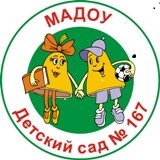 ГРАФИК ФУНКЦИОНИРОВАНИЯМЕДИЦИНСКОГО  КАБИНЕТАМАДОУ ЦРР-Д/С №167 ГОРОДА ТЮМЕНИIII корпусИндивидуальные беседы с родителями ведутся ежедневноСтаршая медицинская сестраЩёкина Наталья Михайловна медицинская сестраХорошаева Ирина АлександровнаЕжедневно с 13.00-14.00 обеденный перерывЧетверг: с 14.00 до 15.00ДНИ НЕДЕЛИЧАСЫ РАБОТЫПОНЕДЕЛЬНИК07.45-17.30ВТОРНИК07.45-17.30СРЕДА07.45-17.30ЧЕТВЕРГ07.30-12.30-ст.медсестра12.30-17.30 медсестраПЯТНИЦА07.45-17.30